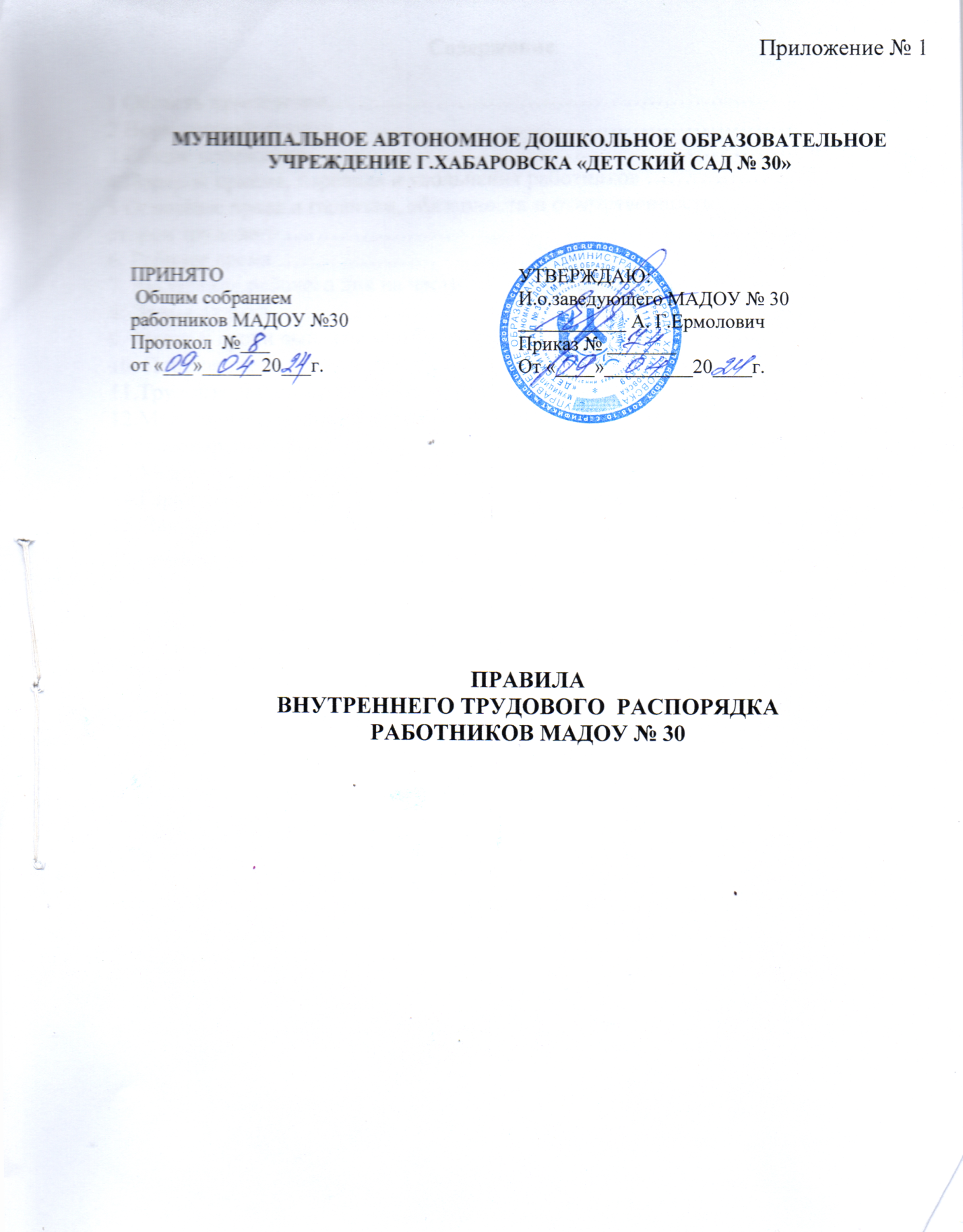 Содержание1 Область применения……………………………………………………..  32 Нормативные ссылки…………………………………………………….  33 Общие положения………………………………………………………..  44 Порядок приема, перевода и увольнения работников ………………... 55 Основные права и гарантии, обязанности и ответственность сторон трудового …………………………… ………  …………………... 156. Рабочее время …………………   ……………………………………….22 7. Разделение рабочего дня на части …………………………………….  25 8. Время отдыха …………………………………………………………… 26   9. Место и сроки выплаты заработной платы …………………………….2810. Поощрение за успех в работе…………………………………………..3011.Трудовая Дисциплина и ответственность за ее нарушение …………..3012.Меры ответственности за совершение коррупционных     правонарушений…………………………………………………………..3313.Медицинские осмотры. Личная гигиена………………………………. 3614.Гарантии работнику при временной нетрудоспособности ……………3815. Заключительное положение …………………………………………… 38Лист ознакомления работника с Правилами……………………………….39Область применения1.1 Настоящие Правила внутреннего трудового распорядка являются локальным нормативным актом муниципальное автономное дошкольное учреждение г. Хабаровска «Детский сад № 30» (далее МАДОУ №30), который регламентирует порядок приема на работу и увольнения работников, основные права, обязанности, ответственность работников и работодателя, режим работы и времени отдыха, применение мер поощрения и привлечение к дисциплинарной ответственности, а также иные вопросы регулирования трудовых отношений  в учреждении. 2 Нормативные ссылкиНастоящее Положение разработано с учетом требований следующих нормативных правовых актов и других нормативных документов:- Федеральный закон от 29.12. 2012 г. № 273-ФЗ «Об образовании в Российской Федерации»;– Постановление Правительства РФ от14мая2015г. N466«О ежегодных основных удлиненных оплачиваемых отпусках»;– Приказ Министерства труда и социальной защиты Российской Федерации от 26 апреля 2013 г. № 167н «Об утверждении рекомендаций по оформлению трудовых отношений с работником государственного (муниципального) учреждения при введении эффективного контракта»; – Приказ Минобрнауки России от 11.05.2016 № 536 «Об утверждении Особенностей режима рабочего времени и времени отдыха педагогических и иных работников организаций, осуществляющих образовательную деятельность»; – Приказ Минобрнауки России от 31.05.2016 № 644 «Об утверждении Порядка предоставления педагогическим работникам организаций,осуществляющих образовательную деятельность, длительного отпуска сроком до одного года»;– Конституция Российской Федерации; – Трудовой кодекс Российской Федерации; – Коллективный договор; – Устав МАДОУ №30– иные нормативные правовые акты. 3 Общие положения	3.1. Правила внутреннего трудового распорядка (далее - Правила) - локальный нормативный акт, регламентирующий в соответствии с ТК РФ и иными федеральными законами  порядок приема и увольнения работников, основные права, обязанности и ответственность сторон трудового договора, режим работы, время отдыха, применяемые к работникам меры поощрения и взыскания, а также иные вопросы регулирования трудовых отношений у данного работодателя.	3.2. Правила имеют целью способствовать укреплению трудовой дисциплины, эффективной организации труда, рациональному использованию рабочего времени, созданию условий для достижения высокого качества труда, обеспечению безопасных условий и охраны труда.3.3. В настоящих Правилах используются следующие основные понятия:дисциплина труда - обязательное для всех работников подчинение правилам поведения, определенным в соответствии с ТК РФ, иными федеральными законами, коллективным договором, соглашениями, локальными нормативными актами, трудовым договором;общеобразовательное учреждение –муниципальное автономное дошкольное учреждение г.Хабаровска «Детский сад №30»педагогический работник - работник, занимающий должность, предусмотренную разделом «Должности педагогических работников» квалификационных характеристик должностей работников образования;представитель работодателя - руководитель организации или уполномоченные им лица в соответствии с ТК РФ, другими федеральными законами и иными нормативными правовыми актами Российской Федерации, законами и иными нормативными правовыми актами субъектов Российской Федерации, нормативными правовыми актами органов местного самоуправления, уставом и локальными нормативными актами общеобразовательного учреждения;выборный орган первичной профсоюзной организации - представитель работников общеобразовательного учреждения, наделенный в установленном трудовым законодательством порядке полномочиями представлять интересы работников учреждения в социальном партнерстве; работник - физическое лицо, вступившее в трудовые отношения с общеобразовательным учреждением;работодатель - юридическое лицо (образовательное учреждение), вступившее в трудовые отношения с работником.3.4. Правила утверждаются работодателем с учетом мнения выборного органа первичной профсоюзной организации в порядке, установленном ст. 34 ТК РФ для принятия локальных нормативных актов.Правила внутреннего трудового распорядка, как правило, являются приложением к коллективному договору (ст. 190 ТК РФ).3.5. Правила внутреннего трудового распорядка вступают в силу с момента их утверждения заведующим учреждения с учетом мнения первичной профсоюзной организации. Правила действуют без ограничения срока (до внесения соответствующих изменений и дополнений или принятия новых Правил). 3.6. Все изменения и дополнения к настоящим Правилам внутреннего трудового распорядка вводятся в действие приказами заведующего с учетом мнения ПК. Вводимые изменения и дополнения доводятся до сведения работников под роспись. 3.7. Работодателем в соответствии с настоящими Правилами внутреннего трудового распорядка выступает учреждение в лице заведующего и иных руководителей, уполномоченных представлять учреждение в соответствии с Уставом, иными локальными актами, доверенностями, приказами и распоряжениями заведующего.4. Порядок приема, перевода и увольнения работников 4.1.Порядок приема на работу: 4.1.1. Работники реализуют свое право на труд путем заключения трудового договора о работе в данном образовательном учреждении.4.1.2. Трудовой договор заключается, как правило, на неопределенный срок. Заключение срочного трудового договора допускается, когда трудовые отношения не могут быть установлены на неопределенный срок с учетом характера предстоящей работы или условий ее выполнения по основаниям, предусмотренным ч. 1 ст. 59 ТК РФ. В случаях, предусмотренных ч. 2 ст. 59 ТК РФ, срочный трудовой договор может заключаться по соглашению сторон трудового договора без учета характера предстоящей работы и условий ее выполнения.4.1.3. При заключении трудового договора в нем по соглашению сторон может быть предусмотрено условие об испытании работника в целях проверки его соответствия поручаемой работе (ст. 70 ТК РФ).Испытание при приеме на работу не устанавливается для:беременных женщин и женщин, имеющих детей в возрасте до полутора лет;лиц, не достигших возраста восемнадцати лет;лиц, окончивших имеющие государственную аккредитацию образовательные учреждения начального, среднего и высшего профессионального образования и впервые поступающих на работу по полученной специальности в течение одного года со дня окончания образовательного учреждения;лиц, избранных на выборную должность на оплачиваемую работу;лиц, приглашенных на работу в порядке перевода от другого работодателя по согласованию между работодателями;лиц, заключающих трудовой договор на срок до двух месяцев;иных лиц в случаях, предусмотренных ТК РФ, иными федеральными законами, коллективным договором.4.1.4. Срок испытания не может превышать трех месяцев, а для руководителя учреждения, его заместителей, главного бухгалтера и его заместителя, руководителя структурного подразделения - не более шести месяцев.4.1.5.Трудовой договор составляется в письменной форме и подписывается сторонами в двух экземплярах, один из которых хранится в образовательном учреждении, другой - у работника. 4.1.6. Прием педагогических работников на работу производится с учетом требований, предусмотренных ст. 331 ТК РФ и ст. 46 Закона «Об образовании в РФ». 4.1.7.При заключении трудового договора лицо, поступающее на работу, предъявляет работодателю в соответствии со ст. 65 ТК РФ: - паспорт или иной документ, удостоверяющий личность;- трудовую книжку  и (или) сведения о трудовой деятельности, за исключением случаев, если трудовой договор заключается впервые;-документ, подтверждающий регистрацию в системе индивидуального (персонифицированного) учета, в том числе в форме электронного документа;- документы воинского учета - для военнообязанных и лиц, подлежащих призыву на военную службу;- документ об образовании, о квалификации или наличии специальных знаний - при поступлении на работу, требующую специальных знаний или специальной подготовки;- справку с основного места работы (для совместителей);- в отдельных случаях с учетом специфики работы может предусматриваться необходимость предъявления при заключении трудового договора дополнительных документов, предусмотренных ТК РФ , иными федеральными законами, указами Президента РФ и постановлениями Правительства Российской Федерации .Прием на работу без предъявления указанных документов не допускается.Лица, поступающие на работу в образовательное учреждение, обязаны также предоставить личную медицинскую книжку, содержащую сведенияоб отсутствии противопоказаний по состоянию здоровья для работы в образовательном учреждении (ч. 1 ст. 213 ТК РФ). 4.1.8. Запрещается требовать от лица, поступающего на работу, документы помимо предусмотренных ТК РФ, иными федеральными законами, указами Президента Российской Федерации и постановлениями Правительства Российской Федерации (ч. 3 ст. 65 ТК РФ).4.1.9. Формирование сведений о трудовой деятельности лиц, впервые поступающих на работу, осуществляется в соответствии со статьей 66.1ТК РФ, а трудовые книжки на указанных лиц не оформляются. В случае, еслина лицо, поступающее на работу впервые, не был открыт индивидуальный лицевой счет, работодателем представляются в соответствующий территориальный орган Фонда пенсионного и социального страхования сведения, необходимые для регистрации указанного лица в системе индивидуального (персонифицированного) учета (ст.65 ТК РФ)»4.1.10. Работники имеют право работать на условиях внутреннего и внешнего совместительства в порядке, предусмотренном ТК РФ.Совмещение должности руководителя учреждения с другими руководящими должностями внутри или вне учреждения не разрешается (п. 6 ст. 35 Закона РФ «Об образовании в РФ»).Должностные обязанности руководителя учреждения, не могут исполняться по совместительству (п. 7 ст. 35 Закона РФ «Об образовании в РФ»).4.1.11. Прием на работу оформляется приказом работодателя, изданным на основании заключенного трудового договора. Содержание приказа работодателя должно соответствовать условиям заключенного трудового договора.Приказ работодателя о приеме на работу объявляется работнику под роспись в трехдневный срок со дня фактического начала работы. По требованию работника работодатель обязан выдать ему надлежаще заверенную копию указанного приказа.4.1.12. Трудовой договор, не оформленный в письменной форме, считается заключенным, если работник приступил к работе с ведома или по поручению работодателя или его представителя. При фактическом допущении работника к работе работодатель обязан оформить с ним трудовой договор в письменной форме не позднее трех рабочих дней со дня фактического допущения работника к работе (ст. 67 ТК РФ).4.1.13. Работодатель ведет трудовые книжки на каждого работника, проработавшего у него свыше пяти дней, в случае, когда работа у данного работодателя является для работника основной (за исключением случаев, если в соответствии с Трудовым Кодексом Российской Федерации, иным федеральным законом трудовая книжка на работника не ведется). Форма, порядок ведения и хранения трудовых книжек, а также порядок изготовления бланков трудовых книжек и обеспечения ими работодателей устанавливаются  нормативными правовыми актами Российской Федерации.Трудовая книжка установленного образца является основным документом о трудовой деятельности и трудовом стаже работника. В трудовую книжку вносятся сведения о работнике, выполняемой им работе, переводах на другую постоянную работу и об увольнении работника, а также основания прекращения трудового договора и сведения о награждениях за успехи в работе. Сведения о взысканиях в трудовую книжку не вносятся, за исключением случаев, когда дисциплинарным взысканием является увольнение. По желанию работника сведения о работе по совместительству вносятся в трудовую книжку по месту основной работы на основании документа, подтверждающего работу по совместительству. 4.1.14. Трудовые книжки работников хранятся в учреждении. Бланки трудовых книжек и вкладыши к ним хранятся как документы строгой отчетности. (за исключением случаев, если в соответствии с Трудовым Кодексом Российской Федерации, иным федеральным законом трудовая книжка на работника не ведется). 4.1.15.С каждой записью, вносимой на основании приказа в трудовую книжку о выполняемой работе, переводе на другую постоянную работу и увольнении, работодатель обязан ознакомить ее владельца под роспись в личной карточке, в которой повторяется запись, внесенная в трудовую книжку. Наименование должностей, профессий или специальностей и квалификационные требования к ним должны соответствовать наименованиям и требованиям, указанным в квалификационных справочниках, утверждаемых в установленном порядке, если в соответствии с ТК РФ, иными федеральными законами с выполнением работ по определенным должностям, профессиям, специальностям связано предоставление компенсаций и льгот либо наличие ограничений (ч. 2 ст. 57 ТК РФ). 4.1.16. При приеме на работу (до подписания трудового договора) работодатель обязан ознакомить работника под роспись с правилами внутреннего трудового распорядка, иными локальными нормативными актами, непосредственно связанными с трудовой деятельностью работника, коллективным договором (ч. 3 ст. 68 ТК РФ).Работодатель формирует в электронном виде основную информацию о трудовой деятельности и трудовом стаже каждого работника (далее - сведения о трудовой деятельности) и представляет ее в порядке, установленном законодательством Российской Федерации об индивидуальном (персонифицированном) учете в системе обязательного пенсионного страхования, для хранения в информационных ресурсах  фонда Пенсионного и Социального страхования.В сведения о трудовой деятельности включаются информация о работнике, месте его работы, его трудовой функции, переводах работника на другую постоянную работу, об увольнении работника с указанием основания и причины прекращения трудового договора, другая предусмотренная настоящим Кодексом, иным федеральным законом информация. В случаях, установленных Трудовым Кодексом Российской Федерации, при заключении трудового договора лицо, поступающее на работу, предъявляет работодателю сведения о трудовой деятельности вместе с трудовой книжкой или взамен ее. Сведения о трудовой деятельности могут использоваться также для исчисления трудового стажа работника, внесения записей в его трудовую книжку (в случаях, если в соответствии с Трудовым Кодексом Российской Федерации, иным федеральным законом на работника ведется трудовая книжка) и осуществления других целей в соответствии с законами и иными нормативными правовыми актами Российской Федерации. Лицо, имеющее стаж работы по трудовому договору, может получать сведения о трудовой деятельности: у работодателя по последнему месту работы (за период работы у данного работодателя) на бумажном носителе, заверенные надлежащим образом, или в форме электронного документа, подписанного усиленной квалифицированной электронной подписью (при ее наличии у работодателя); в многофункциональном центре предоставления государственных и муниципальных услуг на бумажном носителе, заверенные надлежащим образом; в фонде Пенсионного и социального страхования на бумажном носителе, заверенные надлежащим образом, или в форме электронного документа, подписанного усиленной квалифицированной электронной подписью; с использованием единого портала государственных и муниципальных услуг в форме электронного документа, подписанного усиленной квалифицированной электронной подписью. Работодатель обязан предоставить работнику (за исключением случаев, если в соответствии с Трудовым Кодексом Российской Федерации, иным федеральным законом на работника ведется трудовая книжка) сведения о трудовой деятельности за период работы у данного работодателя способом, указанным в заявлении работника (на бумажном носителе, заверенные надлежащим образом, или в форме электронного документа, подписанного усиленной квалифицированной электронной подписью (при ее наличии у работодателя), поданном в письменной форме или направленном в порядке, установленном работодателем, по адресу электронной почты работодателя: в период работы не позднее трех рабочих дней со дня подачи этого заявления; при увольнении в день прекращения трудового договора. В случае выявления работником неверной или неполной информации в сведениях о трудовой деятельности, представленных работодателем для хранения в информационных ресурсах фонда Пенсионного и социального страхования, работодатель по письменному заявлению работника обязан исправить или дополнить сведения о трудовой деятельности и представить их в порядке, установленном законодательством Российской Федерации об индивидуальном (персонифицированном) учете в системе обязательного пенсионного страхования, для хранения в информационных ресурсах фонда Пенсионного и социального страхования. На каждого работника ведется личное дело, после увольнения работника личное дело хранится в Организации.4.2.Гарантии при приеме на работу:4.2.1. Запрещается необоснованный отказ в заключении трудового договора (ст. 64 ТК РФ).4.2.2. Прямое или косвенное ограничение прав граждан, или установление прямых или косвенных преимуществ при заключении трудового договора в зависимости от пола, расы, цвета кожи, национальности, языка, происхождения, имущественного, социального и должностного положения, возраста, места жительства (в том числе наличия или отсутствия регистрации по месту жительства или пребывания), а также других обстоятельств, не связанных с деловыми качествами работников, не допускается, за исключением случаев, предусмотренных федеральным законом.4.2.3. Запрещается отказывать в заключении трудового договора женщинам по мотивам, связанным с беременностью или наличием детей.Запрещается отказывать в заключении трудового договора работникам, приглашенным в письменной форме на работу в порядке перевода от другого работодателя, в течение одного месяца со дня увольнения с прежнего места работы.4.2.4. По требованию лица, которому отказано в заключении трудового договора, работодатель обязан сообщить причину отказа в письменной форме.4.2.5. Отказ в заключении трудового договора может быть обжалован в суд.4.3. Изменение условий трудового договора и перевод на другую работу: 4.3.1. Изменение определенных сторонами условий трудового договора, в том числе перевод на другую работу, допускается только по соглашению сторон трудового договора, за исключением случаев, предусмотренных ТК РФ (ст. 74 ТК РФ). Соглашение об изменении определенных сторонами условий трудового договора заключается в письменной форме и оформляется дополнительным соглашением к трудовому договору (ст. 72 ТК РФ).Изменение условий (содержания) трудового договора возможно по следующим основаниям:а) изменение определенных сторонами условий трудового договора по причинам, связанным с изменением организационных или технологических условий труда;б) перевод на другую работу (постоянное или временное изменение трудовой функции работника или структурного подразделения, в котором он работает).4.3.2. В случае, когда по причинам, связанным с изменением организационных или технологических условий труда (изменения в технике и технологии производства, структурная реорганизация производства, другие причины), определенные сторонами условия трудового договора не могут быть сохранены, допускается их изменение по инициативе работодателя, за исключением изменения трудовой функции работника (ст. 74 ТК РФ).К числу таких причин могут относиться:реорганизация учреждения (слияние, присоединение, разделение, выделение, преобразование), а также внутренняя реорганизация в учреждении;изменения в осуществлении образовательного процесса в учреждении (сокращение количества групп, количества часов по учебному плану и учебным программам и др.).  О предстоящих изменениях определенных сторонами условий трудового договора, а также о причинах, вызвавших необходимость таких изменений, работодатель обязан уведомить работника в письменной форме не позднее чем за два месяца.4.3.3. Перевод на другую работу - постоянное или временное изменение трудовой функции работника и (или) структурного подразделения, в котором работает работник (если структурное подразделение было указано в трудовом договоре), при продолжении работы у того же работодателя, а также перевод на работу в другую местность вместе с работодателем. Перевод на другую работу допускается только с письменного согласия работника (ст. ст. 72.1, 72.2 ТК РФ).4.3.4. Перевод на другую постоянную работу в пределах одного образовательного учреждения оформляется приказом работодателя, на основании которого делается запись в трудовой книжке работника.4.3.5. По соглашению сторон трудового договора, заключаемого в письменной форме, работник может быть временно переведен на другую работу у того же работодателя на срок до одного года, а в случае, когда такой перевод осуществляется для замещения временно отсутствующего работника, за которым сохраняется место работы, - до выхода этого работника на работу.Если по окончании срока перевода прежняя работа работнику не предоставлена, а он не потребовал ее предоставления и продолжает работать, то условие соглашения о временном характере перевода утрачивает силу и перевод считается постоянным.	4.3.6. Перевод на не обусловленную трудовым договором работу у того же работодателя без согласия работника возможен только в исключительных случаях, предусмотренных ст. 72.2 ТК РФ.	При этом перевод на работу, требующую более низкой квалификации, допускается только с письменного согласия работника.	4.3.7. Исполнение работником обязанностей временно отсутствующего работника (отпуск, болезнь, повышение квалификации и т.д.) возможно только с согласия работника, которому работодатель поручает эту работу, и на условиях, предусмотренных ст. ст. 60.2, 72.2, 151 ТК РФ - без освобождения от основной работы или путем временного перевода на другую работу.	4.3.8. Перевод работника на другую работу в соответствии с медицинским заключением производится в порядке, предусмотренном ст. 73, 182, 254 ТК РФ.4.3.9. Работодатель обязан в соответствии со ст. 76 ТК РФ отстранить от работы (не допускать к работе) работника:появившегося на работе в состоянии алкогольного, наркотического или иного токсического опьянения;не прошедшего в установленном порядке обучение и проверку знаний и навыков в области охраны труда;не прошедшего в установленном порядке обязательный медицинский осмотр (обследование), а также обязательное психиатрическое освидетельствование в случаях, предусмотренных федеральными законами и иными нормативными правовыми актами Российской Федерации;при выявлении в соответствии с медицинским заключением, выданным в порядке, установленном федеральными законами и иными нормативными правовыми актами Российской Федерации, противопоказаний для выполнения работником работы, обусловленной трудовым договором;по требованию органов или должностных лиц, уполномоченных федеральными законами и иными нормативными правовыми актами Российской Федерации;в других случаях, предусмотренных федеральными законами и иными нормативными правовыми актами Российской Федерации.	4.4.Прекращение трудового договора: 4.4.1. Прекращение трудового договора может иметь место только по основаниям, предусмотренным трудовым законодательством (ст. 77 ТК РФ). 4.4.2. Трудовой договор может быть в любое время расторгнут по соглашению сторон трудового договора (ст. 78 ТК РФ).4.4.3. Срочный трудовой договор прекращается с истечением срока его действия (ст. 79 ТК РФ).О прекращении трудового договора в связи с истечением срока его действия работник должен быть предупрежден в письменной форме не менее чем за три календарных дня до увольнения, за исключением случаев, когда истекает срок действия срочного трудового договора, заключенного на время исполнения обязанностей отсутствующего работника.Трудовой договор, заключенный на время выполнения определенной работы, прекращается по завершении этой работы.Трудовой договор, заключенный на время исполнения обязанностей отсутствующего работника, прекращается с выходом этого работника на работу.Трудовой договор, заключенный для выполнения сезонных работ в течение определенного периода (сезона), прекращается по окончании этого периода (сезона).4.4.4. Работник имеет право расторгнуть трудовой договор, предупредив об этом работодателя в письменной форме не позднее чем за две недели (14 календарных дней), если иной срок не установлен ТК РФ или иным федеральным законом. Течение указанного срока начинается на следующий день после получения работодателем заявления работника об увольнении. 4.4.5. По соглашению между работником и работодателем трудовой договор может быть расторгнут и до истечения срока предупреждения об увольнении (ст. 80 ТК РФ).В случаях, когда заявление работника об увольнении по его инициативе (по собственному желанию) обусловлено невозможностью продолжения им работы (зачисление в образовательное учреждение, выход на пенсию и другие случаи), а также в случаях установленного нарушения работодателем трудового законодательства и иных нормативных правовых актов, содержащих нормы трудового права, локальных нормативных актов, условий коллективного договора, соглашения или трудового договора работодатель обязан расторгнуть трудовой договор в срок, указанный в заявлении работника.4.4.6. До истечения срока предупреждения об увольнении работник имеет право в любое время отозвать свое заявление. Увольнение в этом случае не производится, если на его место не приглашен в письменной форме другой работник, которому в соответствии с ТК РФ и иными федеральными законами не может быть отказано в заключении трудового договора. По истечении срока предупреждения об увольнении работник имеет право прекратить работу. Если по истечении срока предупреждения об увольнении трудовой договор не был расторгнут, и работник не настаивает на увольнении, то действие трудового договора продолжается. 4.4.7. Работник, заключивший договор с условием об испытательном сроке, имеет право расторгнуть трудовой договор в период испытания, предупредив об этом работодателя в письменной форме за три дня (ч. 4 ст. 71 ТК РФ). 4.4.8. Увольнение по результатам аттестации работников, а также в случаях сокращения численности или штата работников учреждения допускается, если невозможно перевести работника с его согласия на другую работу. Причинами увольнения работников, в том числе педагогических работников, по п. 2 ч. 1 ст. 81 ТК РФ, могут являться:- реорганизация учреждения;- исключение из штатного расписания некоторых должностей;- сокращение численности работников;- уменьшение количества классов-комплектов, групп;- изменение количества часов по предмету ввиду изменения учебного плана, учебных программ и т.п.4.4.9. В соответствии с п. 8 ч. 1 ст. 81 ТК РФ трудовой договор может быть прекращен за совершение работником, выполняющим воспитательные функции, аморального проступка, несовместимого с продолжением данной работы.Аморальным проступком является виновное действие или бездействие, которое нарушает основные моральные нормы общества и противоречит содержанию трудовой функции педагогического работника (например, поведение, унижающее человеческое достоинство, нахождение в состоянии алкогольного или наркотического опьянения и т.п.).Допускается увольнение только тех работников, которые занимаются воспитательной деятельностью, и независимо от того, где совершен аморальный проступок (по месту работы или в быту).Если аморальный проступок совершен работником по месту работы и в связи с исполнением им трудовых обязанностей, то такой работник может быть уволен с работы при условии соблюдения порядка применения дисциплинарных взысканий, установленного ст. 193 ТК РФ. 4.4.10.Помимо оснований, предусмотренных ст. 81 ТК РФ и иными федеральными законами, дополнительными основаниями прекращения трудового договора с педагогическим работником в соответствии со ст. 336 ТК РФ являются: -повторное в течение одного года грубое нарушение устава образовательного учреждения; -применение, в том числе однократное, методов воспитания, связанных с физическим и (или) психическим насилием над личностью обучающегося, воспитанника. 4.4.11.Прекращение трудового договора оформляется приказом  работодателя (ст. 84.1 ТК РФ). С приказом  работодателя о прекращении трудового договора работник должен быть ознакомлен под роспись. По требованию работника работодатель обязан выдать ему надлежащим образом заверенную копию указанного приказа.4.4.12. Днем прекращения трудового договора во всех случаях является последний день работы работника, за исключением случаев, когда работник фактически не работал, но за ним в соответствии с ТК РФ или иным федеральным законом сохранялось место работы (должность).4.4.13. В день прекращения трудового договора работодатель обязан выдать работнику трудовую книжку или предоставить сведения о трудовой деятельности (сь.66.1 ТК РФ) и произвести с ним расчет,  в соответствии со ст.140 ТК РФ. По письменному заявлению работника работодатель также обязан выдать ему заверенные надлежащим образом копии документом, связанных с работой.Запись в трудовую книжку и внесение информации в сведения о трудовой деятельности (статья 66.1 ТК Рф) об основании и о причине прекращения трудового договора должна быть произведена в точном соответствии с формулировками ТК РФ или иного федерального закона и со ссылкой на соответствующие статью, часть статьи, пункт статьи ТК РФ или иного федерального закона.4.4.14.При получении трудовой книжки в связи с увольнением работник расписывается в личной карточке и в книге учета движения трудовых книжек и вкладышей к ним, а также в трудовой книжке. 5. Основные права и гарантии, обязанности и ответственность сторон трудового договора5.1. Работник имеет право на:5.1.1. свободное выражение своего мнения, свободу от вмешательства в профессиональную деятельность;5.1.2.свободу выбора и использования педагогически обоснованных форм, средств, методов обучения и воспитания;5.1.3.на творческую инициативу, разработку и применение авторских программ и методов обучения и воспитания в пределах реализуемой образовательной программы5.1.4. на выбор учебников, учебных пособий, материалов и иных средств обучения и воспитания в соответствии с образовательной программой и в порядке, установленном законодательством об образовании;5.1.5. на участие в разработке образовательных программ, в том числе учебных планов, календарных учебных графиков, рабочих учебных предметов, методических материалов и иных компонентов образовательных программ;5.1.6. на осуществление научной, научно-технической, творческой, исследовательской деятельности, участие в экспериментальной и международной деятельности, разработках и во внедрении инноваций;5.1.7.на бесплатное пользование библиотеками и информационными ресурсами, а также доступ в порядке, установленном локальными нормативными актами организации, осуществляющей образовательную деятельность, к информационно-телекоммуникационным сетям и базам данных, учебным и методическим материалам, музейным фондам, материально-техническим средствам обеспечения образовательной деятельности, необходимым для качественного осуществления педагогической, научной или исследовательской деятельности в организациях, осуществляющих образовательную деятельность;5.1.8. на бесплатное пользование образовательными, методическими и научными услугами организации, осуществляющей образовательную деятельность, в порядке, установленном законодательством Российской Федерации или локальными нормативными актами;5.1.9. на участие в управлении образовательной организацией, в том числе в коллегиальных органах управления, в порядке, установленном уставом этой организации;5.1.10. на участие в обсуждении вопросов, относящихся к деятельности образовательной организации, в том числе через органы управления и общественные организации;5.1.11. на объединение в общественные профессиональные организации в формах и в порядке, которые установлены законодательством Российской Федерации;5.1.12. на обращение в комиссию по урегулированию споров между участниками образовательных отношений;5.1.13. на защиту профессиональной чести и достоинства, на справедливое и объективное расследование нарушения норм профессиональной этики педагогических работников.5.2. Педагогические работники имеют следующие трудовые права и социальные гарантии:5.2.1. право на сокращенную продолжительность рабочего времени;5.2.2. право на дополнительное профессиональное образование по профилю педагогической деятельности не реже чем один раз в три года;5.2.3. право на ежегодный основной удлиненный оплачиваемый отпуск, продолжительность которого определяется Правительством Российской Федерации;5.2.4. право на длительный отпуск сроком до одного года не реже чем через каждые десять лет непрерывной педагогической работы в порядке, установленном федеральным органом исполнительной власти, осуществляющим функции по выработке государственной политики и нормативно-правовому регулированию в сфере образования;5.2.5. право на досрочное назначение трудовой пенсии по старости в порядке, установленном законодательством Российской Федерации;5.2.6. право на предоставление педагогическим работникам, состоящим на учете в качестве нуждающихся в жилых помещениях, вне очереди жилых помещений по договорам социального найма, право на предоставление жилых помещений специализированного жилищного фонда;5.2.7. Работник имеет право на прохождение диспансеризации в медицинской организации, в которой он получает первичную медико-санитарную помощь, по согласованию с руководителем в количестве дней оговоренных ТК РФ. По прохождении диспансеризации работник обязан предоставить руководителю организации подтверждающий документ.5.2.8. При прохождении вакцинации по эпидемиологическим показаниям работникам предоставляется 2 дня отдыха, дни прохождения вакцинации в обязательном порядке согласовываются с руководителем.5.2.9. иные трудовые права, меры социальной поддержки, установленные федеральными законами и законодательными актами субъектов Российской Федерации.5.3. В рабочее время педагогических работников, в зависимости от занимаемой должности, включается учебная (преподавательская), воспитательная работа, индивидуальная работа с обучающимися, научная, творческая и исследовательская работа, а также другая педагогическая работа, предусмотренная должностными  обязанностями и индивидуальным планом (методическая, подготовительная, организационная, диагностическая, работа по ведению мониторинга, работа, предусмотренная планами воспитательных, физкультурно-оздоровительных, спортивных, творческих и иных мероприятий, проводимых с обучающимися). Конкретные должностные обязанности педагогических работников определяются трудовыми договорами и должностными инструкциями. Соотношение учебной (преподавательской) и другой педагогической работы в пределах рабочей недели или учебного года определяется соответствующим локальным нормативным актом организации, осуществляющей образовательную деятельность, с учетом количества часов по учебному плану, специальности и квалификации работника.5.4. Режим рабочего времени и времени отдыха педагогических работников учреждения определяется коллективным договором, трудовым договором, графиками работы, утвержденными заведующим МАДОУ № 30, и расписанием занятий. 5.5. Обязанности и ответственность педагогических работников:5.5.1. осуществлять свою деятельность на высоком профессиональном уровне, обеспечивать в полном объеме реализацию преподаваемого  учебного материала в соответствии с утвержденной рабочей программой;5.5.2. соблюдать правовые, нравственные и этические нормы, следовать требованиям профессиональной этики;5.5.3. уважать честь и достоинство воспитанников и других участников образовательных отношений;5.5.4. развивать у воспитанников познавательную активность, самостоятельность, инициативу, творческие способности, формировать гражданскую позицию, способность к труду и жизни в условиях современного мира, формировать у воспитанников культуру здорового и безопасного образа жизни;5.5.5. применять педагогически обоснованные и обеспечивающие высокое качество образования формы, методы обучения и воспитания;5.5.6. учитывать особенности психофизического развития воспитанников и состояние их здоровья, соблюдать специальные условия, необходимые для получения образования лицами с ограниченными возможностями здоровья, взаимодействовать при необходимости с медицинскими организациями;5.5.7. систематически повышать свой профессиональный уровень;5.5.8. проходить аттестацию на соответствие занимаемой должности в порядке, установленном законодательством об образовании;5.5.9. проходить в соответствии с трудовым законодательством предварительные при поступлении на работу и периодические медицинские осмотры, а также внеочередные медицинские осмотры по направлению работодателя;5.5.10.проходить в установленном законодательством Российской Федерации порядке обучение и проверку знаний и навыков в области охраны труда;5.5.11. соблюдать устав образовательной организации, правила внутреннего трудового распорядка, графики работы и другие нормативные акты организации.5.5.12. Педагогический работник МАДОУ № 30 не вправе оказывать платные образовательные услуги обучающимся в данной организации, если это приводит к конфликту интересов педагогического работника.5.5.13. Педагогическим работникам запрещается использовать образовательную деятельность для политической агитации, принуждения воспитанников к принятию политических, религиозных или иных убеждений либо отказу от них, для разжигания социальной, расовой, национальной или религиозной розни, для агитации, пропагандирующей исключительность, превосходство либо неполноценность граждан по признаку социальной, расовой, национальной, религиозной или языковой принадлежности, их отношения к религии, в том числе посредством сообщения обучающимся недостоверных сведений об исторических, о национальных, религиозных и культурных традициях народов, а также для побуждения воспитанников к действиям, противоречащим Конституции Российской Федерации, общей политики Российской Федерации.	5.6. Работодатель имеет право:- на управление образовательным учреждением, принятие решений в пределах полномочий, предусмотренных уставом учреждения;- на заключение, изменение и расторжение трудовых договоров с работниками в порядке и на условиях, которые установлены ТК РФ, иными федеральными законами;-на ведение коллективных переговоров через своих представителей и заключение коллективных договоров;-на поощрение работников за добросовестный эффективный труд;-на требование от работников исполнения ими трудовых обязанностей и бережного отношения к имуществу работодателя и других работников, соблюдения правил внутреннего трудового распорядка;-на привлечение работников к дисциплинарной и материальной ответственности в порядке, установленном ТК РФ, иными федеральными законами;-на принятие локальных нормативных актов, содержащих нормы трудового права, в порядке, установленном ТК РФ;-на реализацию прав, предоставленных ему законодательством о специальной оценки труда;-реализовывать иные права, определенные уставом образовательного учреждения, трудовым договором, законодательством Российской Федерации.	5.7. Работодатель обязан:5.7.1. в соответствии с трудовым законодательством, законом «Об образовании в Российской  Федерации», Уставом МАДОУ № 30 и иными нормативными правовыми актами, содержащими нормы трудового права, коллективным договором, соглашениями, локальными нормативными актами, трудовым договором создавать условия, необходимые для соблюдения работниками дисциплины труда; обеспечить материально-техническое обеспечение образовательной деятельности, оборудование помещений в соответствии с государственными и местными нормами и требованиями, в том числе в соответствии с федеральными государственными образовательными стандартами, федеральными государственными программами.5.7.2. соблюдать трудовое законодательство и иные нормативные правовые акты, содержащие нормы трудового права, локальные нормативные акты, условия коллективного договора, соглашений и трудовых договоров; 5.7.3. предоставлять работникам работу, обусловленную трудовым договором; 5.7.4. создавать здоровые и безопасные условия труда, соответствующие государственным нормативным требованиям охраны труда; 5.7.5. обеспечивать работников оборудованием, инструментами, документацией и иными средствами, необходимыми для исполнения ими трудовых обязанностей; 5.7.6. выплачивать в полном размере причитающуюся работникам заработную плату в сроки, установленные ТК РФ, коллективным договором, правилами внутреннего трудового распорядка, трудовым договором,  обеспечивая при этом равную оплату за труд равной ценности;5.7.7. вести коллективные переговоры, а также заключать коллективный договор в порядке, установленном ТК РФ; 5.7.8. знакомить работников под роспись с принимаемыми локальными нормативными актами, непосредственно связанными с их трудовой деятельностью;5.7.9. обеспечивать бытовые нужды работников, связанные с исполнением ими трудовых обязанностей; 5.7.10. осуществлять обязательное социальное страхование работников в порядке, установленном федеральными законами;5.7.11. возмещать вред, причиненный работникам в связи с исполнением ими трудовых обязанностей, а также компенсировать моральный вред в порядке и на условиях, которые установлены ТК РФ, другими федеральными законами и иными нормативными правовыми актами Российской Федерации;5.7.12. В случаях, предусмотренных ТК РФ и иными нормативными правовыми актами, организовывать проведение за счет организации обязательных предварительных (при поступлении на работу) и периодических (в течение трудовой деятельности) медицинских осмотров работников, психиатрического освидетельствования, внеочередных медицинских осмотров работников по их просьбам в соответствии с медицинским заключением с сохранением за ними места работы и среднего заработка на время прохождения указанных медицинских осмотров. 5.7.13. не допускать работников к исполнению ими трудовых обязанностей без прохождения обязательных медицинских осмотров (обследований), а также в случае медицинских противопоказаний, в других случаях предусмотренных Федеральным законодательством;5.7.14. создавать условия для внедрения инноваций, обеспечивать формирование и реализацию инициатив работников образовательного учреждения; 5.7.15. обеспечивать систематическое повышение профессиональной квалификации работников, создавать необходимые условия для совмещения работы с обучением в высших и других учебных заведениях условия для непрерывного повышения квалификации работников;5.7.16. поддерживать благоприятный морально-психологический климат в коллективе;5.7.17. обеспечивать строгое соблюдение трудовой и исполнительной дисциплины;5.7.18. строго соблюдать законодательство о труде, предоставлять льготы и компенсации, предусмотренные законодательством, обеспечить социальную защищенность работников в соответствии с принятыми нормативными актами.5.7.19предоставлять представителям работников полную и достоверную информацию, необходимую для заключения коллективного договора, соглашения и контроля за их выполнением; 5.7.20 знакомить работников под роспись с принимаемыми локальными нормативными актами, непосредственно связанными с их трудовой деятельностью; 5.7.21 возмещать вред, причиненный работникам в связи с исполнением ими трудовых обязанностей, а также компенсировать моральный вред в порядке и на условиях, которые установлены настоящим Кодексом, другими федеральными законами и иными нормативными правовыми актами Российской Федерации;5.7.22. исполнять иные обязанности, определенные уставом образовательного учреждения, трудовым договором, коллективным договором, соглашениями, законодательством Российской Федерации.5.7.23. Администрация МАДОУ №30 исполняет свои обязанности совместно или по согласованию с выборными органами первичной профсоюзной организации.	5.8. Ответственность сторон трудового договора:5.8.1. За нарушение положений трудового законодательства и иных нормативных правовых актов, содержащих нормы трудового права, настоящих правил, к виновным лицам применяются меры дисциплинарной, административной, уголовной и гражданско-правовой ответственности в порядке и на условиях, определенных федеральными законами.5.8.2. Материальная ответственность стороны трудового договора наступает за ущерб, причиненный ею другой стороне этого договора в результате ее виновного противоправного поведения (действий или бездействия), если иное не предусмотрено ТК РФ или иными федеральными законами.5.8.3. Сторона трудового договора (работодатель или работник), причинившая ущерб другой стороне, возмещает этот ущерб в соответствии с ТК РФ и иными федеральными законами (ст. 232 ТК РФ).Трудовым договором или заключаемыми в письменной форме соглашениями, прилагаемыми к нему, может конкретизироваться материальная ответственность сторон этого договора. При этом договорная ответственность работодателя перед работником не может быть ниже, а работника перед работодателем - выше, чем это предусмотрено ТК РФ или иными федеральными законами.5.8.4. Работодатель обязан в соответствии со ст. 234 ТК РФ возместить работнику не полученный им заработок во всех случаях незаконного лишения его возможности трудиться, в том числе в случаях, когда заработок не получен в результате:незаконного отстранения работника от работы, его увольнения или перевода на другую работу;отказа работодателя от исполнения или несвоевременного исполнения решения органа по рассмотрению трудовых споров или государственного правового инспектора труда о восстановлении работника на прежней работе;задержки работодателем выдачи работнику трудовой книжки предоставления сведений о трудовой деятельности (ст.66.1 ТК РФ), внесения в трудовую книжку неправильной или не соответствующей законодательству формулировки причины увольнения работника.5.8.5. При нарушении работодателем установленного срока выплаты заработной платы, оплаты отпуска, выплат при увольнении и (или) других выплат, причитающихся работнику, работодатель обязан выплатить  их с уплатой процентов (денежной компенсации) в размере не ниже одной сто пятидесятой, действующей в это время ключевой ставки Центрального Банка Российской Федерации от невыплаченных в срок сумм, за каждый день задержки, начиная со следующего дня после установленного срока выплаты по день фактического расчета включительно (ст.236 ТК РФ)5.8.6. Работодатель, причинивший ущерб имуществу работника, возмещает этот ущерб в полном объеме. Заявление работника о возмещении ущерба направляется им работодателю. Работодатель обязан рассмотреть поступившее заявление и принять соответствующее решение в десятидневный срок со дня его поступления. При несогласии работника с решением работодателя или неполучении ответа в установленный срок работник имеет право обратиться в суд. 5.8.7. Работник обязан возместить работодателю причиненный ему прямой действительный ущерб. Неполученные доходы (упущенная выгода) взысканию с работника не подлежат.Материальная ответственность работника исключается в случаях возникновения ущерба вследствие непреодолимой силы, нормального хозяйственного риска, крайней необходимости или необходимой обороны либо неисполнения работодателем обязанности по обеспечению надлежащих условий для хранения имущества, вверенного работнику.5.8.8. За причиненный ущерб работник несет материальную ответственность в пределах своего среднего месячного заработка, если иное не предусмотрено ТК РФ или иными федеральными законами.5.8.9.  Педагогические работники несут ответственность за неисполнение или ненадлежащее исполнение возложенных на них обязанностей в порядке и в случаях, которые установлены федеральными законами. Неисполнение или ненадлежащее исполнение педагогическими работниками обязанностей, учитывается при прохождении ими аттестации.5.8.10. Расторжение трудового договора после причинения ущерба не влечет за собой освобождения стороны этого договора от материальной ответственности, предусмотренной ТК РФ или иными федеральными законами.	5.9. Педагогическим работникам запрещается:	изменять по своему усмотрению расписание занятий;отменять, удлинять или сокращать продолжительность занятий и перерывов между ними;удалять воспитанников с занятий, в том числе освобождать их для выполнения поручений, не связанных с образовательным процессом;организовывать замену занятий по договоренности  между педагогами, не согласовывая замену с администрацией;организовывать внеклассные мероприятия, связанные с выходом из школы, без согласования с администрацией.5.10. Педагогическим и другим работникам организации в помещениях образовательного учреждения и на территории учреждения запрещается:курить, распивать спиртные напитки, а также приобретать, хранить, изготавливать (перерабатывать) употреблять и передавать другим лицам наркотические средства и психотропные вещества;хранить легковоспламеняющиеся и ядовитые вещества. 6.Рабочее время	6.1. Продолжительность рабочего времени:6.1.1.В МАДОУ № 30 устанавливается 5-дневная рабочая неделя с двумя выходными днями. Выходные дни – суббота и воскресенье.6.1.2. Продолжительность рабочего времени (смены) для руководящего, административно-хозяйственного, обслуживающего и учебно –вспомогательного персонала устанавливается из расчета 40-часой рабочей недели. 6.1.3. Для педагогических работников образовательного учреждения устанавливается сокращенная продолжительность рабочего времени - не более 36 часов в неделю (Закон «Об образовании в РФ», п.5 ст.47). Продолжительность рабочего времени, а также минимальная продолжительность ежегодного оплачиваемого отпуска педагогическим работникам образовательных учреждений устанавливается ТК РФ (ст.333), приказами Минобрнауки РФ от 22.12.2014 N 1601, от 11 мая 2016 г. N 536. 6.1.4.  В соответствии со ст. 112. Трудового кодекса Российской Федерации нерабочими праздничными днями в учреждении являются:– 1, 2, 3, 4, 5, 6 и 8 января – Новогодние каникулы; – 7 января – Рождество Христово; – 23 февраля – День защитника Отечества; – 8 марта – Международный женский день; – 1 мая – Праздник Весны и Труда; – 9 мая – День Победы; – 12 июня – День России; – 4 ноября – День народного единства.При совпадении выходного и нерабочего праздничного дня выходной день переносится на следующий после праздничного рабочий день.В случае внесения изменений в ст. 112 Трудового кодекса Российской Федерации в части определения нерабочих праздничных дней применяются положения указанной статьи с внесенными изменениями.6.1.5.Режим работы образовательного учреждения, его циклограмма  устанавливаются педагогическим советом и утверждаются заведующим МАДОУ № 30 по согласованию с ОС.	6.1.6.Другая часть педагогической работы, определяемая с учетом должностных обязанностей, предусмотренных квалификационными характеристиками по должностям, занимаемым работниками, ведущими преподавательскую работу, а также дополнительных видов работ, непосредственно связанных с образовательной деятельностью, выполняемых с их письменного согласия за дополнительную оплату, регулируется следующим образом: самостоятельно - подготовка к осуществлению образовательной деятельности и выполнению обязанностей по обучению, воспитанию обучающихся и (или) организации образовательной деятельности, участие в разработке рабочих программ предметов, курсов, дисциплин (модулей) (в соответствии с требованиями федеральных государственных образовательных стандартов и с правом использования как типовых, так и авторских рабочих программ), изучение индивидуальных способностей, интересов и склонностей обучающихся; в порядке, устанавливаемом правилами внутреннего трудового распорядка, правилами внутреннего трудового распорядка - организация и проведение методической, диагностической и консультативной помощи родителям (законным представителям) обучающихся; планами и графиками организации, утверждаемыми локальными нормативными актами организации в порядке, установленном трудовым законодательством - выполнение обязанностей, связанных с участием в работе педагогических советов, методических советов (объединений), работой по проведению родительских собраний;графиками, планами, расписаниями, утверждаемыми локальными нормативными актами организации, коллективным договором, - выполнение дополнительной индивидуальной и (или) групповой работы с воспитанниками, участие в оздоровительных, воспитательных и других мероприятиях, проводимых в целяхреализации образовательных программ в организации, включая участие в концертной деятельности, конкурсах, состязаниях, спортивных соревнованиях, тренировочных сборах, экскурсиях, других формах учебной деятельности (с указанием в локальном нормативном акте, коллективном договоре порядка и условий выполнения работ);трудовым договором (дополнительным соглашением к трудовому договору) - выполнение с письменного согласия дополнительных видов работ, непосредственно связанных с образовательной деятельностью, на условиях дополнительной оплаты  руководство методическими объединениями; другие дополнительные виды работ с указанием в трудовом договоре их содержания, срока выполнения и размера оплаты);	6.1.7. В соответствии со ст. 101 ТК РФ работникам по перечню должностей работников с ненормированным рабочим днем может быть установлен особый режим работы, в соответствии с которым они могут по распоряжению работодателя при необходимости эпизодически привлекаться к выполнению своих трудовых функций за пределами установленной для них продолжительности рабочего времени.	6.1.8. Привлечение работника к сверхурочной работе (работе, выполняемой работником по инициативе работодателя) за пределами, установленной для работника продолжительности рабочего времени (смены) допускается в случаях, предусмотренных ст. 99 ТК РФ. Не допускается привлекать к сверхурочной работе беременных женщин, работников до 18 лет и других категорий работников в соответствии с ТК РФ и иными федеральными законами.	Работодатель ведет точный учет продолжительности сверхурочной работы каждого работника, которая не должна превышать для каждого работника 4 часов в течение двух дней подряд и 120 часов в год.	6.1.9. Сверхурочная работа оплачивается за первые два часа работы не менее чем в полуторном размере, за последующие часы - не менее чем в двойном размере. По желанию работника сверхурочная работа вместо повышенной оплаты может компенсироваться предоставлением дополнительного времени отдыха, но не менее времени, отработанного сверхурочно (ст. 152 ТК РФ).6.1.10. Режим работы работников, работающих по сменам, определяется графиками сменности, составляемыми работодателем с учетом мнения выборного органа первичной профсоюзной организации (ст. 103 ТК РФ).	График сменности доводится до сведения работников под роспись не позднее, чем за один месяц до введения его в действие.6.1.11.При составлении графиков работы педагогических и других работников перерывы в рабочем времени, не связанные с отдыхом и приемом работниками пищи, не допускаются за исключением случаев, предусмотренных нормативными правовыми актами Российской Федерации.Перерывы в работе, образующиеся в связи с выполнением воспитателями работы сверх установленных норм, к режиму рабочего дня с разделением его на части не относятся.6.1.12. В рабочее время не допускается (за исключением случаев, предусмотренных локальными актами учреждения) отвлекать педагогических работников для выполнения поручений или участия в мероприятиях, не связанных с их педагогической деятельностью; созывать собрания, заседания, совещания и другие мероприятия по общественным делам.6.1.13. При осуществлении в образовательном учреждении функций по контролю за образовательным процессом и в других случаях не допускается:присутствие на занятиях посторонних лиц без разрешения представителя работодателя;входить в группу после начала занятия, за  исключением представителя работодателя;делать педагогическим работникам замечания по поводу их работы во время проведения занятий и в присутствии воспитанников.6.2. Работодатель имеет право переводить сотрудников на дистанционную (удаленную) работу в порядке определенным трудовым кодексом РФ иным законодательством. Перевод, сроки  и условия осуществления удаленной, дистанционной работы закрепляется в дополнительном соглашении к трудовому договору.Разделение рабочего дня на части7.1 При составлении графиков работы педагогических и иных работников перерывы в рабочем времени, составляющие более двух часов подряд, не связанные с их отдыхом и приемом пищи, не допускаются, за исключением случаев, предусмотренных настоящими Особенностями. При составлении расписаний занятий организация обязана исключить нерациональные затраты времени работников, ведущих преподавательскую работу, с тем чтобы не нарушалась их непрерывная последовательность и не образовывались длительные перерывы между каждым занятием, которые для них рабочим временем не являются в отличие от коротких перерывов, установленных для обучающихся. Длительные перерывы между занятиями при составлении расписания допускаются только по письменному заявлению работников, ведущих преподавательскую работу. 8. Время отдыха8.1. Временем отдыха является время, в течение которого работник свободен от исполнения трудовых обязанностей и которое он может использовать по своему усмотрению (ст. 106 ТК РФ).Видами времени отдыха являются:перерывы в течение рабочего дня (смены);ежедневный (междусменный) отдых;выходные дни (еженедельный непрерывный отдых);нерабочие праздничные дни;отпуска.8.2. Перерывы в рабочем времени педагогических работников, не связанные с отдыхом и приемом пищи, не допускаются за исключением случаев, предусмотренных нормативными правовыми актами Российской Федерации. Для педагогических работников, выполняющих свои обязанности непрерывно в течение рабочего дня, перерыв для приема пищи не устанавливается. Этим работникам учреждения обеспечивается возможность приема пищи одновременно вместе с обучающимися или отдельно в специально отведенном для этой цели помещении.Для остальных работников устанавливается перерыв для приема пищи и отдыха в соответствии с установленным графиком. 8.3. Работа в выходные и нерабочие праздничные дни запрещается.В исключительных случаях привлечение работников к работе в эти дни допускается с письменного согласия работника и с учетом мнения выборного органа первичной профсоюзной организации, за исключением случаев, предусмотренных ч. 3 ст. 113 ТК РФ, по письменному приказу (распоряжению) работодателя.	8.4. Работа в выходные и нерабочие праздничные оплачивается не менее чем в двойном размере.По желанию работника, работавшего в выходной или нерабочий праздничный день, ему может быть предоставлен другой оплачиваемый день отдыха, а работа в выходной или нерабочий праздничный день оплачивается в этом случае в одинарном размере, а  день отдыха оплате не подлежит.8.5. Одному из родителей (опекуну, попечителю) для ухода за детьми-инвалидами по его письменному заявлению предоставляются четыре дополнительных оплачиваемых выходных дня в месяц, которые могут быть использованы одним из указанных лиц либо разделены ими между собой по их усмотрению. Оплата каждого дополнительного выходного дня производится в размере и порядке, которые установлены федеральными законами (ст. 262 ТК РФ).8.6. Работникам образовательного учреждения предоставляются:а) ежегодные основные оплачиваемые отпуска продолжительностью 28 календарных дней;в) ежегодные дополнительные оплачиваемые отпуска,  имеющим особый характер работы; работникам с ненормированным рабочим днем; работникам, работающим в районах Крайнего Севера и приравненных к ним местностях, а также в других случаях, предусмотренных ТК РФ и иными федеральными законами.8.7. Педагогическим работникам учреждения предоставляется ежегодный основной удлиненный оплачиваемый отпуск продолжительностью 50 календарных дней.Педагогические работники образовательного учреждения не реже чем через каждые 10 лет непрерывной преподавательской работы имеют право на длительный отпуск сроком до одного года, порядок и условия, предоставления которого определяются учредителем и (или) уставом образовательного учреждения, за реализацией права на данный вид отдыха педагогическому работнику необходимо обратится к руководителю образовательной организации не позднее чем за две недели с письменным заявлением.8.8. Очередность предоставления отпусков ежегодно определяется графиком отпусков, утверждаемым работодателем с учетом мнения выборного органа первичной профсоюзной организации не позднее,  чем за две недели до наступления календарного года в порядке, установленном ст. 372 ТК РФ.О времени начала отпуска работник должен быть извещен под роспись не позднее, чем за две недели до его начала.Отдельным категориям работников в случаях, предусмотренных ТК РФ и иными федеральными законами, ежегодный оплачиваемый отпуск предоставляется по их желанию в удобное для них время. По желанию мужа ежегодный отпуск ему предоставляется в период нахождения его жены в отпуске по беременности и родам независимо от времени его непрерывной работы у данного работодателя, в иных случаях предусмотренных Коллективным договором.8.9. Ежегодный оплачиваемый отпуск должен быть продлен или перенесен на другой срок, определяемый работодателем с учетом пожеланий работника, в случаях:временной нетрудоспособности работника;исполнения работником во время ежегодного оплачиваемого отпуска государственных обязанностей, если для этого трудовым законодательством предусмотрено освобождение от работы;в других случаях, предусмотренных трудовым законодательством, локальными нормативными актами учреждения (ч. 1 ст. 124 ТК РФ).8.10. По соглашению между работником и работодателем ежегодный оплачиваемый отпуск может быть разделен на части, при этом хотя бы одна из частей этого отпуска должна быть не менее 14 календарных дней.8.11. Часть ежегодного оплачиваемого отпуска, превышающая 28 календарных дней, по письменному заявлению работника может быть заменена денежной компенсацией (ст. 126 ТК РФ).При суммировании ежегодных оплачиваемых отпусков или перенесении ежегодного оплачиваемого отпуска на следующий рабочий год денежной компенсацией могут быть заменены часть каждого ежегодного оплачиваемого отпуска, превышающая 28 календарных дней, или любое количество дней из этой части.8.12. При увольнении работнику выплачивается денежная компенсация за все неиспользованные отпуска.8.13. Оплата отпуска производится не позднее, чем за три дня до его начала.	Если работнику своевременно не была произведена оплата за время ежегодного оплачиваемого отпуска либо работник был предупрежден о времени начала этого отпуска позднее чем за две недели до его начала, то работодатель по письменному заявлению работника обязан перенести этот отпуск на другой срок, согласованный с работником.8.14. Запрещается не предоставление ежегодного оплачиваемого отпуска в течение двух лет подряд, а также не предоставление ежегодного оплачиваемого отпуска работникам в возрасте до восемнадцати лет и работникам, занятым на работах с вредными и (или) опасными условиями труда.	8.15. Отзыв работника из отпуска допускается только с его согласия.	Не допускается отзыв из отпуска работников в возрасте до 18 лет, беременных женщин и работников, занятых на работах с вредными и (или) опасными условиями труда.8.16. По семейным обстоятельствам и другим уважительным причинам работнику по его письменному заявлению может быть предоставлен отпуск без сохранения заработной платы, продолжительность которого определяется по соглашению между работником и работодателем.Работодатель обязан на основании письменного заявления работника предоставить отпуск без сохранения заработной платы в случаях, предусмотренных ТК РФ, иными федеральными законами или коллективным договором.9. Место и сроки выплаты заработной платы9.1	Заработная плата выплачивается в денежной форме (рублях).При выплате заработной платы работодатель обязан в письменной форме извещать работника о составных частях заработной платы, причитающейся ему за соответствующий период, размерах и основаниях произведенных удержаний, а также об общей денежной сумме, подлежащей выплате.9.2 Форма расчетного листка утверждается работодателем с учетом мнения представительного органа работников.9.3 Заработная плата выплачивается работникам каждые полмесяца: 16числа текущего месяца выплачивается первая часть заработной платы работника, и 01 числа следующего месяца, производится полный расчет с работником.9.3.1. Заработная плата перечисляется на указанный работником счет в банке на условиях, определенных коллективным договором или трудовым договором.9.3.2. Работник Вправе заменить  кредитную организацию, в которой должна быть переведена заработная плата, сообщив в письменной форме работодателю об изменении реквизитов для перевода заработной платы не позднее чем за 15 календарных дней до дня выплаты заработной платы.9.3.3. Расходы по перечислению заработной платы в кредитную организацию несет работодатель.9.3.4. При совпадении дня выплаты с нерабочим днем, выплата заработной платы производится накануне этого дня.9.3.5. Размер аванса в счет заработной платы за первую половину месяца устанавливается трудовым договором, но не превышает 50% от заработной платы с учетом удержания подоходного налога, предусмотренного законодательством РФ.9.3.6. Задержки выплаты заработной платы являются нарушением законодательства, Договора и влекут за собой ответственность работодателя в соответствии с законодательством Российской Федерации.9.3.7. В случае задержки выплаты заработной платы на срок более 15 дней работник имеет право, известив работодателя в письменной форме, приостановить работу на весь период до выплаты задержанной суммы. Время приостановки работы в случае задержки выплаты заработной платы на срок более 15 дней оплачивается в размере среднего заработка.9.4. Оплата отпуска производится не позднее, чем за 3 дня до его начала.9.5. Выдача расходов, связанных со служебной командировкой, причитающихся сумм при увольнении с работы, а также отпускных сумм, не совпадающих по времени с выплатой заработной платы, производятся в кассе Института или перечисляется на указанный работником счет в банке. Удержания из заработной платы работника производятся только в случаях, предусмотренных Трудовым кодексом Российской Федерации и иными федеральными законами.  Общий размер всех удержаний при каждой выплате заработной платы не может превышать 20 процентов, а в случаях, предусмотренных федеральными законами, – 50 процентов заработной платы, причитающейся работнику. При нарушении работодателем установленного срока выплаты заработной платы, оплаты отпуска, выплат при увольнении и (или)  других выплат, причитающихся работнику, работодатель обязан выплатить их с уплатой процентов (денежной компенсации) в размере не ниже одной сто пятидесятой, действующей в это время ключевой ставки Центрального Банка Российской Федерации от невыплаченных в срок сумм, за каждый день задержки, начиная со следующего дня после установленного срока выплаты по день фактического расчета включительно ( ст.236 ТК РФ).10. Поощрения за успехи в работе10.1.За образцовое выполнение своих обязанностей, продолжительную и безупречную работу и за другие достижения в работе применяются следующие поощрения:а)  объявление благодарности;б)  выдача  премии;в)  награждение ценным подарком;г) награждение почетной грамотой.Поощрения, предусмотренные пунктами «а», «б», «в», применяются администрацией по согласованию с выборным органом первичной профсоюзной организации.10.2. За особые трудовые заслуги перед обществом и государством работники могут быть представлены в установленном порядке к государственным наградам (ч. 2 ст. 191 ТК РФ).10.3. Поощрения объявляются приказом руководителя МАДОУ № 30, доводятся до сведения трудового коллектива и заносятся в трудовую книжку работника.11.Трудовая дисциплина и ответственность за ее нарушение11.1.  За совершение дисциплинарного проступка, то есть неисполнение или ненадлежащее исполнение работником по его вине возложенных на него трудовых обязанностей, работодатель имеет право применить следующие дисциплинарные взыскания:  замечание;   выговор;  увольнение по соответствующим основаниям.11.2. Увольнение в качестве дисциплинарного взыскания может быть применено в соответствии со ст. 192 ТК РФ в случаях:- неоднократного неисполнения работником без уважительных причин трудовых обязанностей, если он имеет дисциплинарное взыскание (п. 5 ч.1 ст. 81 ТК РФ);- однократного грубого нарушения работником трудовых обязанностей (п. 6 ч. 1 ст. 81 ТК РФ):а) прогула, то есть отсутствия на рабочем месте без уважительных причин в течение всего рабочего дня (смены) независимо от его (ее) продолжительности, а также в случае отсутствия на рабочем месте без уважительных причин более четырех часов подряд в течение рабочего дня (смены);б) появления работника на работе (на своем рабочем месте либо на территории организации - работодателя или объекта, где по поручению работодателя работник должен выполнять трудовую функцию) в состоянии алкогольного, наркотического или иного токсического опьянения;в) разглашения охраняемой законом тайны (государственной, коммерческой, служебной и иной), ставшей известной работнику в связи с исполнением им трудовых обязанностей, в том числе разглашения персональных данных другого работника;г) совершения по месту работы хищения (в том числе мелкого) чужого имущества, растраты, умышленного его уничтожения или повреждения, установленных вступившим в законную силу приговором суда или постановлением судьи, органа, должностного лица, уполномоченных рассматривать дела об административных правонарушениях;д) установленного комиссией по охране труда или уполномоченным по охране труда нарушения работником требований охраны труда, если это нарушение повлекло за собой тяжкие последствия (несчастный случай на производстве, авария, катастрофа) либо заведомо создавало реальную угрозу наступления таких последствий;- совершения виновных действий работником, непосредственно обслуживающим денежные или товарные ценности, если эти действия дают основание для утраты доверия к нему со стороны работодателя (п. 7 ч.1 ст. 81 ТК РФ);- совершения работником, выполняющим воспитательные функции, аморального проступка, несовместимого с продолжением данной работы (п. 8 ч.1 ст. 81 ТК РФ);- принятия необоснованного решения руководителем организации (филиала, представительства), его заместителями и главным бухгалтером, повлекшего за собой нарушение сохранности имущества, неправомерное его использование или иной ущерб имуществу организации (п. 9  ч.1 ст. 81 ТК РФ);- однократного грубого нарушения руководителем организации (филиала, представительства), его заместителями своих трудовых обязанностей (п. 10 ч.1 ст. 81 ТК РФ);- предоставления работником работодателю подложных документов при заключении трудового договора ( п.11 ч.1 ст 81. ТК РФ); -   повторное в течение одного года грубое нарушение устава образовательного учреждения (п.1 ст. 336 ТК РФ).11.3. При наложении дисциплинарного взыскания должны учитываться тяжесть совершенного проступка, предшествующее поведение работника и обстоятельства, при которых он был совершен.11.4.  До применения дисциплинарного взыскания работодатель должен затребовать от работника письменное объяснение. Если по истечении двух рабочих дней указанное объяснение работником не предоставлено, то составляется соответствующий акт (ст. 193 ТК РФ).Не предоставление работником объяснения не является препятствием для применения дисциплинарного взыскания.11.5. Дисциплинарное взыскание применяется не позднее одного месяца со дня обнаружения проступка, не считая времени болезни работника, пребывания его в отпуске, а также времени, необходимого на учет мнения выборного органа первичной профсоюзной организации.Дисциплинарное взыскание  за исключением дисциплинарного взыскания за несоблюдение ограничений и запретов, неисполнение обязанностей, установленных законодательством Российской Федерации о противодействии коррупции не может быть применено позднее шести месяцев со дня совершения проступка, а по результатам ревизии, проверки финансово-хозяйственной деятельности или аудиторской проверки - позднее двух лет со дня его совершения. В указанные сроки не включается время производства по уголовному делу. Дисциплинарное взыскание за несоблюдение ограничений и запретов, неисполнение обязанностей, установленных законодательством Российской Федерации о противодействии коррупции, не может быть применено позднее трех лет со дня совершения проступка.11.6. За каждый дисциплинарный проступок может быть применено только одно дисциплинарное взыскание.Приказ (распоряжение) работодателя о применении дисциплинарного взыскания объявляется работнику под роспись в течение трех рабочих дней со дня его издания, не считая времени отсутствия работника на работе. Если работник отказывается ознакомиться с указанным приказом (распоряжением) под роспись, то составляется соответствующий акт.11.7. Если в течение года со дня применения дисциплинарного взыскания работник не будет подвергнут новому дисциплинарному взысканию, то он считается не имеющим дисциплинарного взыскания.Работодатель до истечения года со дня применения дисциплинарного взыскания имеет право снять его с работника по собственной инициативе, просьбе самого работника, ходатайству его непосредственного руководителя или выборного органа первичной профсоюзной организации.11.8. Сведения о взысканиях в трудовую книжку не вносятся, за исключением случаев, когда дисциплинарным взысканием является увольнение.11.9. Дисциплинарное взыскание может быть обжаловано работником в государственную инспекцию труда и (или) комиссию по трудовым спорам учреждения, суд.12.  Меры ответственности за совершение  коррупционных правонарушений12.1. В соответствии со ст.13Федерального законаФЗ-273 «О противодействии коррупции» граждане Российской Федерации, иностранные граждане и лица без гражданства за  совершение коррупционных правонарушений несут уголовную, административную, гражданско-правовую и дисциплинарную ответственность в соответствии с законодательством Российской Федерации.12.2. Физическое лицо, совершившее коррупционное правонарушение, по решению суда может быть лишено в соответствии с законодательством Российской Федерации права занимать определенные должности государственной и муниципальной службы.    12.3.  Физическое лицо, в отношении которого Федеральным законом ФЗ-273 «О противодействии коррупции»и другими федеральными законами в целях противодействия коррупции установлена дисциплинарная ответственность за несоблюдение ограничений и запретов, требований о предотвращении или об урегулировании конфликта интересов и неисполнение обязанностей, освобождается от указанной ответственности в случае, если несоблюдение таких ограничений, запретов и требований, а также неисполнение таких обязанностей признается следствием не зависящих от него обстоятельств в порядке, предусмотренном ст.13Федерального закона ФЗ-273 « О противодействии коррупции»           12.4. Соблюдение таких ограничений, запретов и требований, а также исполнение таких обязанностей должно быть обеспечено физическим лицом не позднее чем через один месяц со дня прекращения действия независящих от него обстоятельств, препятствующих соблюдению таких ограничений, запретов и требований, а также исполнению таких обязанностей, если иное не установлено федеральными законами.         12.5. Независящими от физического лица обстоятельствами признаются находящиеся вне контроля затронутого ими физического лица чрезвычайные и  непредотвратимые обстоятельства, которых при данных условиях нельзя было ожидать или избежать либо которые нельзя было преодолеть, которые исключают возможность соблюдения ограничений и запретов, требований о предотвращении или об урегулировании конфликта интересов и исполнения обязанностей, установленных ст.13Федерального закона ФЗ-273 « О противодействии коррупции» и другими федеральными законами в целях противодействия коррупции.     12.6. К таким обстоятельствам, в частности, относятся стихийные бедствия(в том числе землетрясение, наводнение, ураган),пожар, массовые заболевания (эпидемии), забастовки военные действия, террористические акты, запретительные или ограничительные меры, принимаемые государственными органами (в том числе государственными органами иностранных государств) и органами местного самоуправления. Не зависящими от физического лица  обстоятельствами не могут быть признаны регулярно повторяющиеся и прогнозируемые события и явления, а также обстоятельства, наступление которых зависело от воли или действий физического лица, ссылающегося на наличие этих обстоятельств.   12.7. В случае если от имени или в интересах юридического лица осуществляется организация, подготовка  и совершение коррупционных  правонарушений, создающих условия для  совершения коррупционных правонарушений, к юридическому лицу могут быть применены ответственности в соответствии с законодательством Российской Федерации.12.8. Применение за коррупционное нарушение мер ответственности к юридическому лицу не освобождает от ответственности заданное коррупционное правонарушение виновное физическое лицо, равно как и привлечение к уголовной ответственности или иной ответственности за коррупционное правонарушение физического лица не освобождает от ответственности за данное коррупционное правонарушение юридическое лицо.12.9. К правонарушениям, обладающим коррупционными признаками, относятся следующие умышленные деяния, предусмотренные Уголовным кодексом Российской Федерации:мошенничество, совершенное лицом с использованием своего служебного положения.(ч.4.ст.159);присвоение или растрата(ч.3.ст.160);злоупотребление полномочиями(ст.201)злоупотребление должностными полномочиями(ст.285);получение взятки( ст.290);нецелевое использование и хищение бюджетных средств(ст 285.1);совмещение государственной и муниципальной службы с учредительством и замещением должностей в коммерческих организациях (ст. 288)превышение должностных полномочий.(ст.286).12.10. За преступления коррупционной направленности Уголовным кодексом Российской Федерации установлены санкции, которые предусматривают следующие виды наказаний:штраф;лишение прав занимать определенные должности или заниматься определенной деятельностью;обязательные работы;исправительные работы;принудительные работы;ограничение свободы;лишение свободы на неопределѐнный срок.12.11. Кодексом Российской Федерации об административных правонарушениях установлена административная ответственность;мелкое хищение(ст.7.27);нецелевое использование бюджетных средств и средств государственных внебюджетных фондов. (ст.15.14);незаконное привлечение к трудовой деятельности государственного служащего( бывшего государственного служащего.(ст.19.20.);нарушение права на образование и предусмотренных законодательством Российской Федерации в области образования прав и свобод воспитанников дошкольного образовательного учреждения(ст.5.57);нарушение требований к ведению образовательной деятельности организации образовательного процесса( ст.19.30)и другие нарушения.12.12.  За совершение административных правонарушений, коррупционной направленности Кодексом Российской Федерации об административных правонарушений установлены санкции, которые предусматривают такие виды наказаний, как:административный штраф;административный арест;дисквалификация.12.13. К коррупционным нарушениям относятся обладающими признаками коррупции, не являющиеся преступлениями нарушения правил дарения, а также нарушения порядка предоставления услуг, предусмотренных гражданским кодексом Российской Федерации:запрет на дарение подарков, за исключением обычных, стоимость которых не превышает трех тысяч рублей лицам, замещающим государственные должности российской Федерации, муниципальные должности в связи с их должностным положением или в связи с исполнением им и служебных обязанностей. (ст.575ГКРФ);  сделка может быть признана не действительной ,если будет установлено, что она заключена вследствие коррупционного правонарушения. ( ст. 168-170 ГК РФ).       12.14. Федеральный закон «О противодействии коррупции» устанавливает дисциплинарную ответственность:за нарушение обязанности уведомлять о склонении к совершению коррупционных правонарушений ( ч.3 ст.9);принимать меры по предотвращению и урегулированию конфликта интересов( ч.5.ст.11);-уведомлять работодателя при заключении трудовых договоров или гражданско - правовых договоров после увольнения с государственной службы о последнем месте службы ( ч.3.ст.12);не соблюдение ограничений и запретов, установленных федеральным законом « О государственной гражданской службе Российской Федерации»,а так же требований опредотвращении или об урегулировании конфликта интересов является основанием для увольнения гражданского служащего в связи с утратой доверия к нему представителя нанимателя ( ст.59,3).  12.15. К таким обстоятельствам, в частности, относятся стихийные бедствия (в том числе землетрясение, наводнение, ураган),пожар, массовые заболевания(эпидемии), забастовки, военные действия, террористические акты, запретительные или ограничительные меры,Принимаемые государственными органами (в том числе государственными органами иностранных государств) и органами местного самоуправления. Не зависящими от физического лица обстоятельствами не могут быть признаны регулярно повторяющиеся и прогнозируемые события и явления, а также обстоятельства, наступление которых зависело от воли или действий физического лица, ссылающегося на наличие этих обстоятельств.       12.16. Условием признания независящих от физического лица обстоятельств основанием для освобождения этого лица от дисциплинарной ответственности является установленная комиссией по соблюдению требований к служебному поведению государственных и муниципальных служащих и урегулированию конфликта интересов ( иным коллегиальным органом, осуществляющим функции указанной комиссии) причинно–следственная связь между возникновением этих обстоятельств и невозможностью соблюдения таких ограничений, запретов и требований, а также исполнения таких обязанностей.        12.17. Физическое  лицо указанное в пункте 12.3. настоящих правил, в течение трех рабочих дней со дня, когда ему стало известно о возникновении не зависящих от него обстоятельств, обязано подать уведомление об этом в форме документа на бумажном носителе или в форме электронного документа с приложением документов, и иных материалов и (или) информации (при наличии) подтверждающих факт наступления не зависящих от него обстоятельств, в случае если указанные обстоятельства препятствуют подаче, уведомления об этом в установленный срок, такое уведомление должно быть подано не позднее 10 рабочих дней со дня прекращения указанных обстоятельств.Медицинские осмотры. Личная гигиена.13.1. Работники проходит профилактические осмотры, соблюдая личную гигиену, осуществляют трудовую деятельность в ДОУ в соответствии с СП 2.4.364-20 «Санитарно – эпидемиологических требований к организации воспитания и обучения, отдыха и оздоровления детей и молодѐжи».13.2. Заведующий ДОУ обеспечивает:наличие в дошкольном образовательном учреждении Санитарных правил и норм и доведение их содержания до работников;выполнение норм Санитарных правил и норм всеми работниками дошкольного образовательного учреждения;необходимые условия для соблюдения Санитарных правил и норм в дошкольном образовательном учреждении;объем и периодичность проведения лабораторных и инструментальных исследований организации воспитания и обучения (оценка состояния воздушной среды помещений, контроль уровня искусственной освещенности, оценка параметров микроклимата температура, влажность) (МР 2.4.0242 – 21)проведение при необходимости мероприятий по дезинфекции дезинсекции и дератизации;организацию профилактических и противоэпидемических мероприятий соблюдение требований:согласноп.2.9.Постановления Главного государственного санитарного врача РФ.прием на работу лиц имеющих допуск по состоянию здоровья, прошедших санитарно – гигиеническую подготовку и аттестацию;наличие	личных	медицинских	книжек	на	каждого	работника	дошкольного образовательного учреждения;своевременное	прохождение	периодических	медицинских	обследований	всеми работниками дошкольного образовательного учреждения1 раз в год;организацию	гигиенической	подготовки	и	переподготовки	по	программе гигиенического обучения.своевременное прохождение психиатрического освидетельствования работниками дошкольного образовательного учреждения 1 раз в 5 лет.  (В соответствии с Перечнем медицинских психиатрических противопоказаний для осуществления отдельных видов профессиональной деятельности и деятельности, связанной с источником повышенной опасности  Закон Российской Федерации от 02.07.1992 № 3185-1 «О психиатрической помощи и гарантиях прав граждан при ее оказании» (с изменениями на 30 декабря 2021 года);обеспечить не допущение сотрудников и воспитанников с признаками инфекционных заболеваний в ДОУ.- при выявлении лиц с признаками инфекционных заболеваний во время их нахождения в ДОУ, принять меры по ограничению или исключению их контакта с иными лицами посредством размещения в помещения для оказания медицинской помощи или иные помещения, кроме вспомогательных, до приезда законных представителей (родителей или опекунов), до перевода в медицинскую организацию или до приезда скорой помощи (пп.2.9.3. Постановления Главного государственного санитарного врача РФ).13.3. Дети допускаются к посещению ДОУ после перенесенного заболевания, при наличии медицинского заключения (медицинской справки) согласно требованиям пп. 2.9.4. Постановления.13.4. Педагогические работники ДОУ обязаны контролировать и формировать:условия для отдыха и развития детей, надлежащее проведение уборок и подготовки игровых и спальных к приему детей. Помимо соблюдения температурного режима, обязательно контролировать влажность воздуха и проветривание помещений (согласно пп. 2.10.3., 2.11.2 Постановления).соблюдение в ДОУ режим дня и организацию образовательного процесса исходя из требований п. 2.10. Постановления Главного государственного санитарного врача РФ.содержание собственной территории ДОУ и помещений в соответствии с требованиям п. 2.11. Постановления Главного государственного санитарного врача РФ.14.  Гарантии работнику при временной нетрудоспособности14.1 Назначение и выплаты страхового обеспечения по обязательному социальному страхованию на случай временной нетрудоспособности и в связи с материнством и по обязательному социальному страхованию от несчастных случаев на производстве и профессиональных заболеваний производится непосредственно через региональное отделение Фонда.14.2 Основанием для назначения пособия по временной нетрудоспособности является выданный в установленном порядке листок временной нетрудоспособности.15. Заключительные положения15.1. Правила внутреннего трудового распорядка вывешиваются в образовательном учреждении на видном месте.По всем вопросам, не нашедшим своего решения в Правилах внутреннего трудового распорядка, работники и работодатель руководствуются положениями Трудового кодекса Российской Федерации и иных нормативно-правовых актов РФ.15.2. Изменения и дополнения в правила внутреннего трудового распорядка вносятся работодателем в порядке, установленном ст. 34 ТК РФ для принятия локальных нормативных актов.15.3. С вновь принятыми правилами внутреннего трудового распорядка, внесенными в них изменениями и дополнениями, работодатель знакомит работников под роспись с указанием даты ознакомления.Лист ознакомления работников МАДОУ№ 30 с Правилами внутреннего трудового распорядка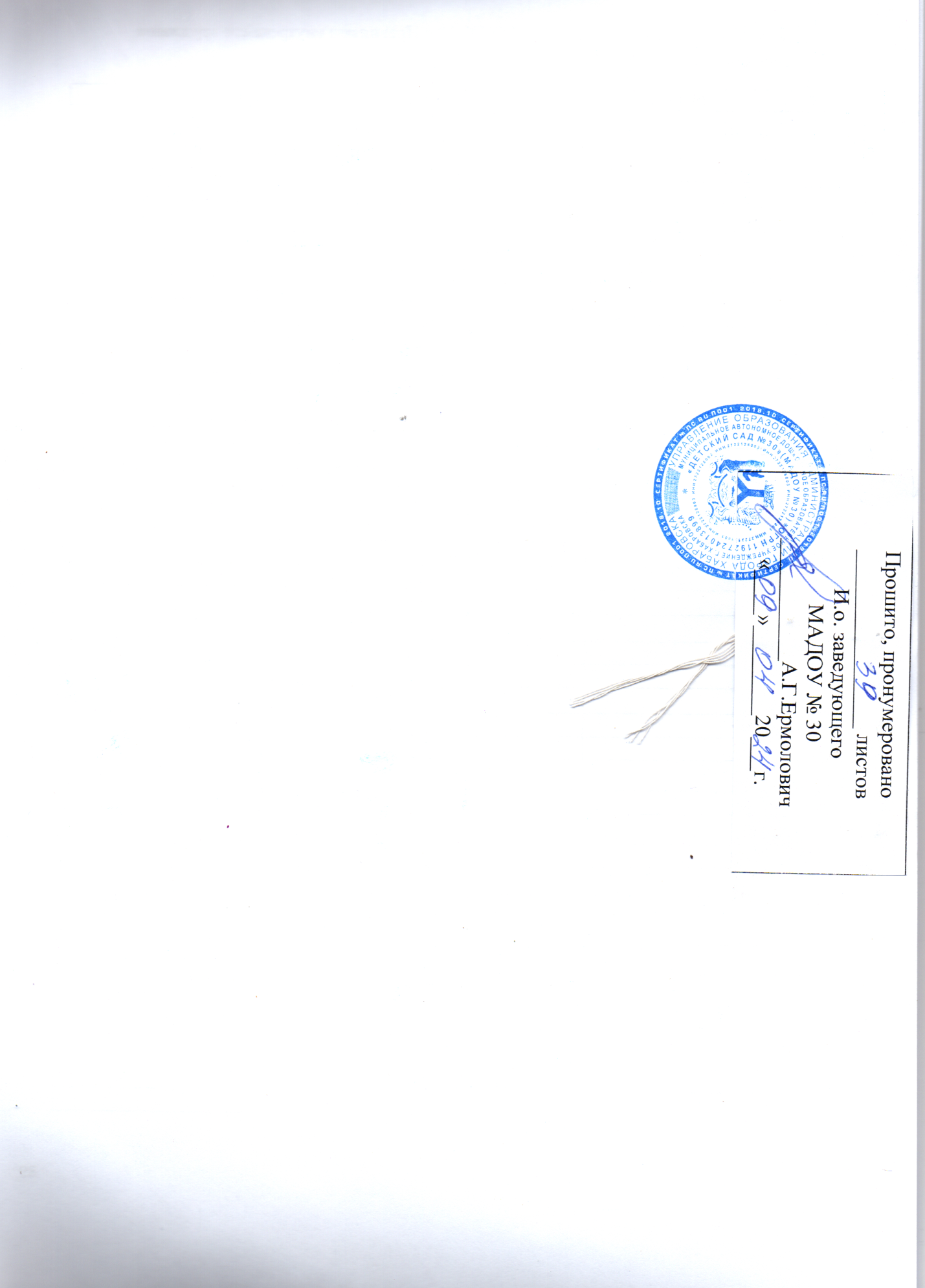 №ФИОДолжностьОзнакомлены